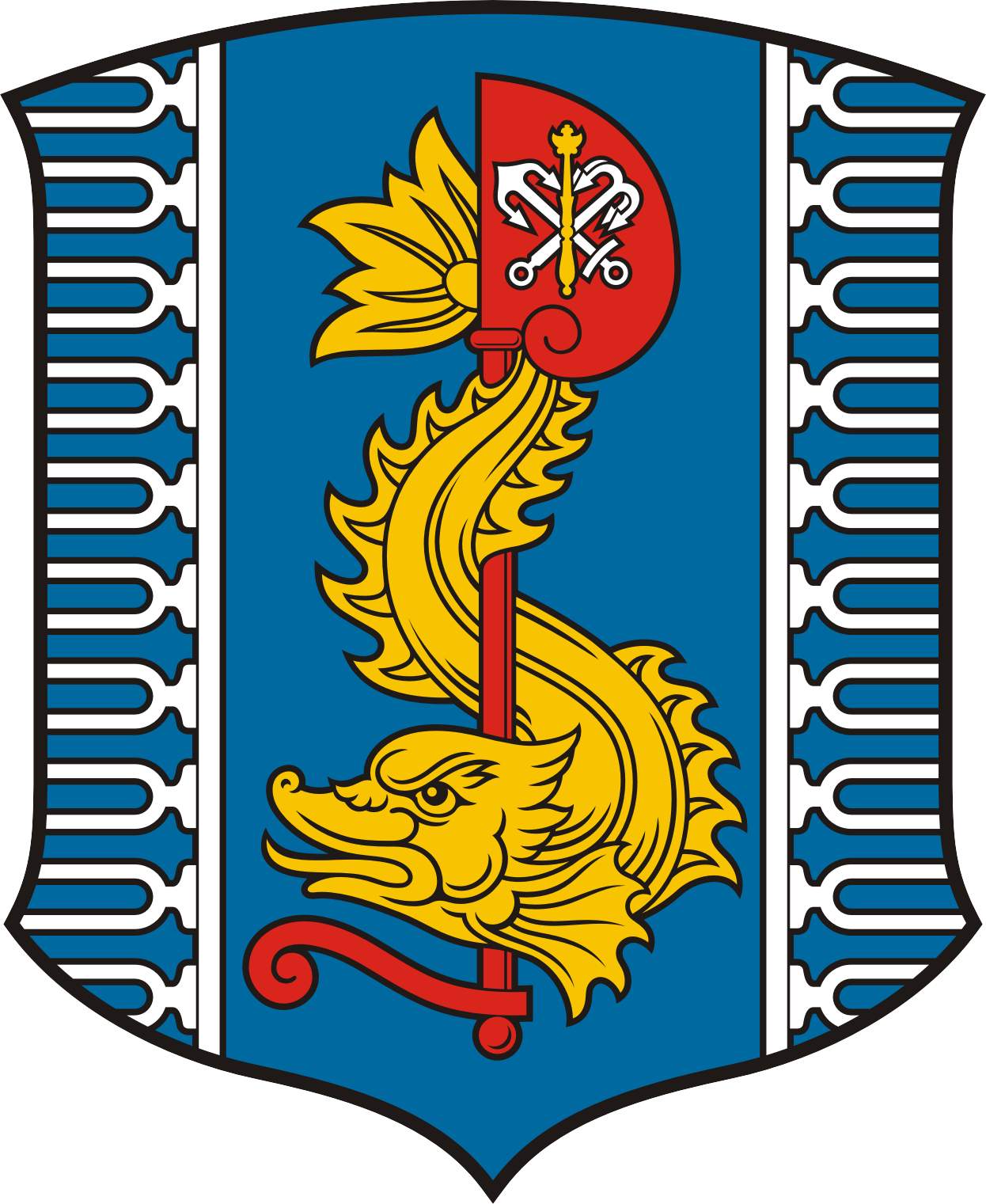 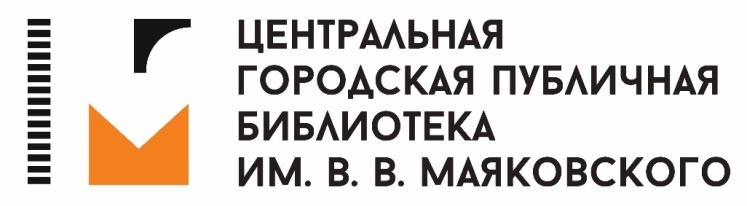 ОРГАНИЗАЦИИ – УЧАСТНИКИ ДНЯ СОЦИАЛЬНО-ПРАВОВОЙ ИНФОРМАЦИИдля граждан старшего поколения«ВАШИ ПРАВА – ВОПРОСЫ И ОТВЕТЫ»14 октября 202 года с 13.00 до 18.00Центральная городская публичная библиотека им. В. В. МаяковскогоНаб. реки Фонтанки, д. 44Уполномоченный по правам человека в Санкт-ПетербургеОтделение Пенсионного фонда РФ по Санкт-Петербургу и Ленинградской областиСанкт-Петербургское региональное отделение Фонда социального страхования РФТерриториальный Фонд обязательного медицинского страхования Санкт-ПетербургаУправление Федеральной службы по надзору в сфере защиты прав потребителей и благополучия
человека (Роспотребнадзора) по г. Санкт-Петербургу Территориальный орган Федеральной службы по надзору в сфере здравоохранения (Росздравнадзора) по г. Санкт-Петербургу и Ленинградской области Управление Федеральной службы судебных приставов по Санкт-Петербургу Межрайонная инспекция Федеральной Налоговой службы России №7 по Санкт-Петербургу Управление по развитию садоводства и огородничества Санкт-ПетербургаПрокуратура Центрального района Санкт-ПетербургаСПб ГКУ «Городской информационно-расчетный центр» /информационно-справочная телефонная служба социальной защиты населения Комитета по социальной политике Санкт-Петербурга/ СПб ГКУ «Центр организации социального обслуживания»ФКУ «Главное бюро медико-социальной экспертизы по городу Санкт-Петербургу» Министерства труда и социальной защиты Российской ФедерацииСПб ГБУЗ «Медицинский информационно-аналитический центр»СПб ГУП «Вычислительный центр коллективного пользования многоотраслевого комплекса жилищного хозяйства» СПб ГКУ «Городской Центр жилищных субсидий»  СПб ГБУ «Горжилобмен»Международная коллегия адвокатов «Санкт-Петербург»Нотариальная палата Санкт-ПетербургаКоллегия адвокатов «Санкт-Петербургская Адвокатская Коллегия Нарышкиных»СПб ГБУК «Центральная городская публичная библиотека им. В. В. Маяковского»